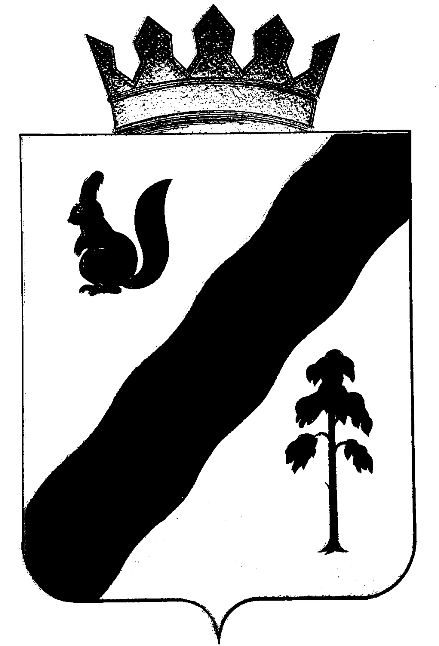 ПОСТАНОВЛЕНИЕАДМИНИСТРАЦИи ГАЙНСКОГО МУНИЦИПАЛЬНОГО ОКРУГАПЕРМСКОГО КРАЯОб утверждении размера платыза содержание жилого помещениядля нанимателей жилых помещениймуниципального жилого фонда,для собственников жилых помещений,которые не приняли решение о выбореспособа управления многоквартирнымдомом, решение об установлении размераплаты за содержание и ремонт жилогопомещения, а также определения предельныхиндексов изменения размера такой платы        В соответствии с требованиями Жилищного кодекса Российской Федерации,  Федерального закона от 06 октября 2003 года № 131-ФЗ «Об общих принципах организации местного самоуправления в Российской Федерации»,  постановлением Правительства Российской Федерации от 13 августа 2006 года № 491 «Об утверждении Правил содержания общего имущества в многоквартирном доме и Правил изменения размера платы за содержание жилого помещения в случае оказания услуг и выполнения работ по управлению, содержанию и ремонту общего имущества в многоквартирном доме ненадлежащего качества и (или) с перерывами, превышающими установленную продолжительность», постановлением Правительства Российской Федерации от 15 мая 2013 года № 416 «О порядке осуществления деятельности по управлению многоквартирными домами»,  постановлением Правительства Российской Федерации от 3 апреля 2013 года № 290 «О минимальном перечне услуг и работ, необходимых для обеспечения надлежащего содержания общего имущества в многоквартирном доме, и порядке их оказания и выполнения», приказом Министерства строительства и жилищно-коммунального хозяйства РФ от 6 апреля 2018 года № 213/пр «Об утверждении Методических рекомендаций по установлению размера платы за содержание жилого помещения для собственников жилых помещений, которые не приняли решение о выборе способа управления многоквартирным домом, решение об установлении размера платы за содержание жилого помещения, а также по установлению порядка определения предельных индексов изменения размера такой платы»,      администрация Гайнского муниципального округа ПОСТАНОВЛЯЕТ:Утвердить  прилагаемый  размер  платы  за  содержание  жилого  помещения  в  многоквартирном  доме  на  территории  Гайнского  муниципального  округа  Пермского  края  для  нанимателей  жилых  помещений  по  договорам социального  найма  и  договорам  найма  жилых  помещений  муниципального  жилищного  фонда,  для  собственников   жилых  помещений,  которые  не  приняли  решение  о  выборе  способа  управления многоквартирным  домом,  решение  об  установлении  размера  платы  за содержание  жилого  помещения.Плата   за   содержание   жилого   помещения,   указанная   в   пункте  1 настоящего  Постановления,  не  включает  в  себя  расходы  на  оплату коммунальных  ресурсов,  потребляемых  при  использовании  и  содержании общего  имущества  в  многоквартирном  доме. Контроль  за  исполнением  настоящего  постановления  возложить  на   и.о. заместителя  главы   по  строительству  и  ЖКХ   администрации  Гайнского муниципального  округа  Пермского  края  Закирова В.А.Настоящее  постановление  опубликовать  на  официальном  сайте администрации  Гайнского  муниципального  округа  и  в  газете  «Наше время».Глава муниципального округа – глава администрации  Гайнского муниципального округа                                                             Е. Г. ШалгинскихУТВЕРЖДЕН:постановлением администрацииГайнского муниципального округаПермского краяот  09.06.2021№ 477РАЗМЕР ПЛАТЫза  содержание и ремонт жилого  помещения  в  многоквартирном  доме на  территории  Гайнского  муниципального  округа пермского  края  для  нанимателей  жилых  помещений  по договорам  социального  найма  и  договорам  найма  жилых помещений  муниципального  жилищного  фонда,  для собственников  жилых  помещений,  которые  не  приняли решение  о  выборе  способа  управления  многоквартирным домом,  решение  об  установлении  размера  платы  за содержание  жилого  помещения09.06.2021№477№п/пТип жилого домаРазмер платы за содержаниежилого помещения (руб./мес.за  кв.м.)1Жилые дома 2-этажные деревянные, смешанные и из прочих материалов, в которых виды благоустройства отсутствуют.11,152Жилые дома 2-этажные деревянные, смешанные и из прочих материалов, имеющие один вид благоустройства (холодное водоснабжение).15,483Жилые дома 2-этажные кирпичные, в которых виды благоустройства отсутствуют.10,954Жилые дома 2-этажные кирпичные, имеющие один вид благоустройства (холодное водоснабжение).15,105Жилые дома 2-этажные арболитовые, имеющие один вид благоустройства (холодное водоснабжение).13,97